DATA DIRI MAHASISWA:Nama Lengkap	: 	Alamat Lengkap	: 			RT. …… RW. …… Desa/Kelurahan: ……………………….			Kecamatan: …………………………………… Kabupaten/Kota: 			Propinsi: ………………………………………………………………………. Kode Pos: 	Telepon (harus diisi)	: 	Fakultas	: 	Jurusan	: 	Grade UKT sekarang	: ....................... Rp	*) Coret yang tidak sesuaiLingkari checklist lampiran: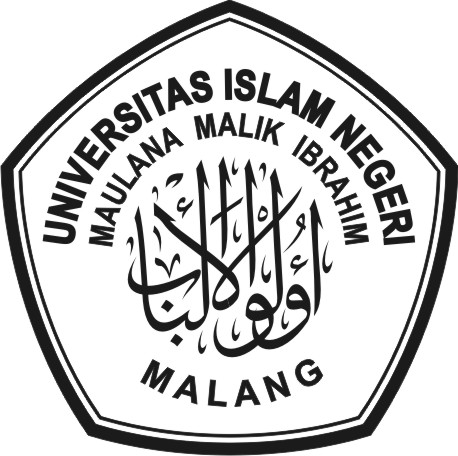 DATA PENGAJUAN PENYESUAIAN KELOMPOK UKTNomor pengajuan: DATABASE MAHASISWATanggal: NIM Rekomendasi penilaian Dosen Wali:Tanda tangan & nama terangRekomendasi penilaian Ketua Jurusan:Tanda tangan & nama terangRekomendasi penilaian Dekan:Tanda tangan & nama terangRekomendasi penilaian tim seleksi:LAYAK / TIDAK LAYAK / DIPERTIMBANGKAN*Tanda tangan & nama terang1Surat permohonan9Foto rumah (depan & samping)2Fotokopi KTM10Foto Kamar mandi/MCK3Fotokopi KTP Ayah/Wali11Foto dapur4Fotokopi KTP Ibu/Wali12Struk pembayaran listrik5Fotokopi Kartu Keluarga13Struk pembayaran PBB6KHS awal sampai akhir14Keterangan penghasilan Ayah/Wali7Fotokopi Kartu Indonesia Sejahtera15Keterangan penghasilan Ibu/wali8SKTM yang disahkanLurah/Kades16Bukti pendukung lain